TORNA INDIETRO ALLA PAGINA: https://www.ilmiodono.it/it/votazione/?idorg=902PER AGGIUNGERE ALTRI CLICK, VIA SOCIALVAI A QUESTO LINK: https://www.ilmiodono.it/it/SCRIVI AREF SU CERCA L’ORGANIZZAZIONETI COMPARE LA PAGINA DI AREF E PUOI CLICCARE SU:Vai ad Aref International Onlus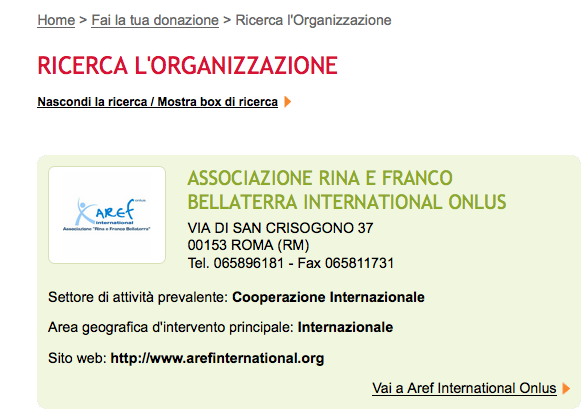 TI TROVI SU QUESTA PAGINA:https://www.ilmiodono.it/it/organizzazioni/?id_organizzazione=902CLICCA SU:VOTA QUESTA ORGANIZZAZIONEAL DI SOTTO VEDI, SE VUOI, LA SINTESI DEL PROGETTO.Per ogni dettaglio vai qui:http://www.arefinternational.org/lo-spazio-delle-memorie/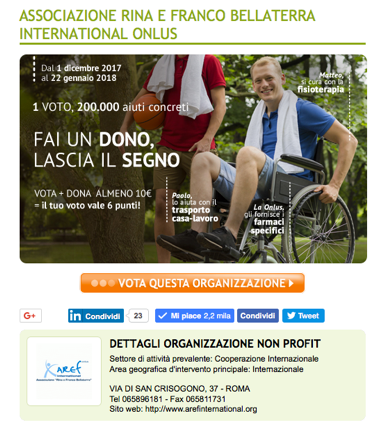 PUOI PARTIRE DIRETTAMENTE DA QUI:https://www.ilmiodono.it/it/votazione/?idorg=902PUOI VOTARE VIA SOCIAL:FACEBOOKGOOGLE PLUSTWITTEROPPURE PUOI VOTARE VIA EMAIL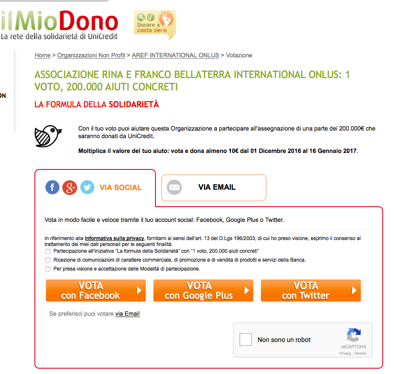 QUESTE SONO LE ISTRUZIONI PER VOTARE VIA MAILPUOI RIPETERE LA STESSA PROCEDURA PER CIASCUNA DELLE TUE MAIL. PUOI ANCHE UTILIZZARE LA MAIL DI TUOI AMICI DISPONIBILI, FACILITANDO COSI’ LE LORO OPERAZIONI.METTI INDIRIZZO MAIL, NOME, COGNOMEMETTII 3 FLAG PER LA PRIVACY CHE VEDI SULLA SINISTRA E QUELLO A DIMOSTRAZIONE CHE NON SEI UN ROBOT … ;-)CLICCA SU: VOTA VIA MAIL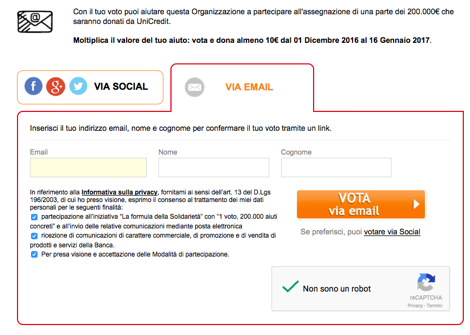 SI APRE LA PAGINA CON L’INVITO A CONFERMARE IL VOTO SULLA MAIL CHE RICEVERAI IMMEDIADAMENTE AL TUO INDIRIZZO MAIL CHE HAI INDICATO 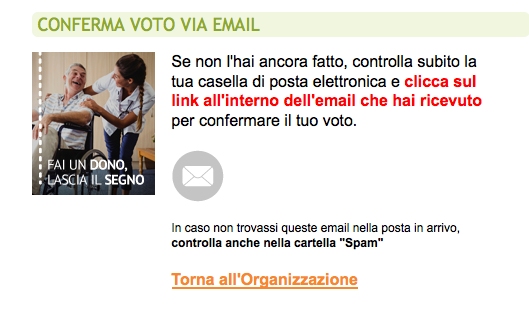 CONTROLLA LA TUA POSTA (VERIFICA CHE LA MAIL NON SIA FINITA IN SPAM) E, NELLA MAIL CHE TI ARRIVA, CLICCA SULLA STRINGA ARANCIONE “cliccato qui per confermare”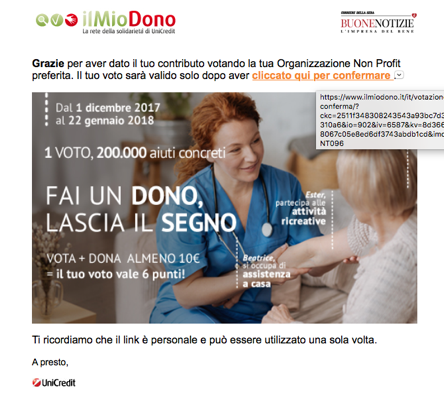 SI APRE UNA NUOVA PAGINA CLICCA SUL PULSANTE CONFERMA IL TUO VOTO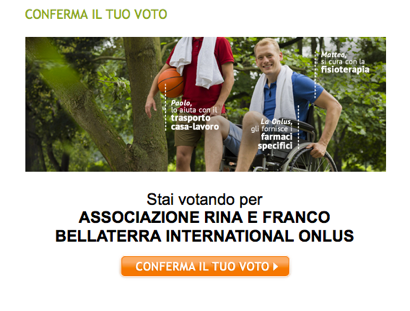 SI APRE UNA PAGINA DOVE LA BANCA UNICREDIT TI RINGRAZIA PER IL TUO VOTO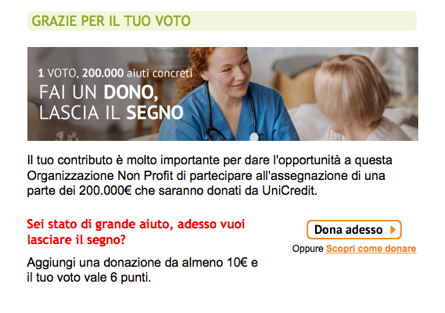 Torna DI NUOVO alla tua mail e trovi un ATTESTATO come questo che puoi trattenere e, possibilmente, inviarmiHAI COSI’ COMPLETATO LE OPERAZIONI E REGALATO UN “CLICK” AD AREF INTERNATIONAL (CIRCA 0,50 EURO)PUOI FARE DI PIU’ FACENDO UNA DONAZIONE (COSA CHE NON TI CHIEDO) OPPURE DARE ALTRI CLICK AGGIUNTIVI COSA CHE TI PREGO ASSOLUTAMENTE DI FARE, , o da altre mail in tuo possesso oppure dai social seguendo le istruzioni successive 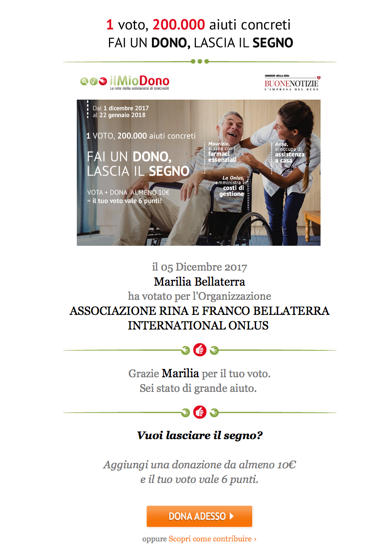 LE ISTRUZIONI SONO INTUITIVE, CLICCANDO SU CIASCUNO DEI PULSANTI:VOTA CON FACEBOOKVOTA CON GOOGLE PLUSVOTA CON TWITTERCOMUNQUE RICORDATI DI METTERE I FLAG RICHIESTI PER LA PRIVACY E IL FLAG PER IL ROBOT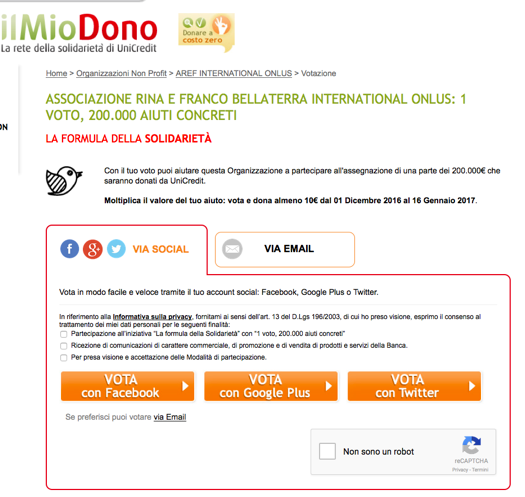 CLICCANDO PER FACEBOOK RICEVI QUESTO, COME RINGRAZIAMENTOE POPOI TORNI INDIETRO E FAI LO STESSO PER TWITTERPOI TORNI INDIETRO E FAI LO STESSO PER GOOGLE PLUS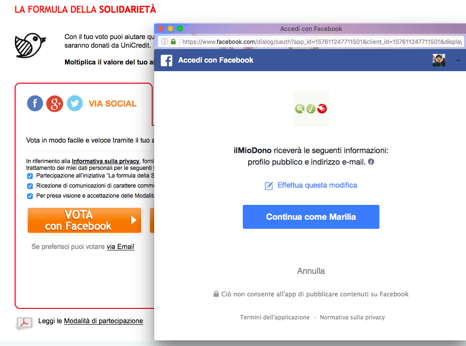 